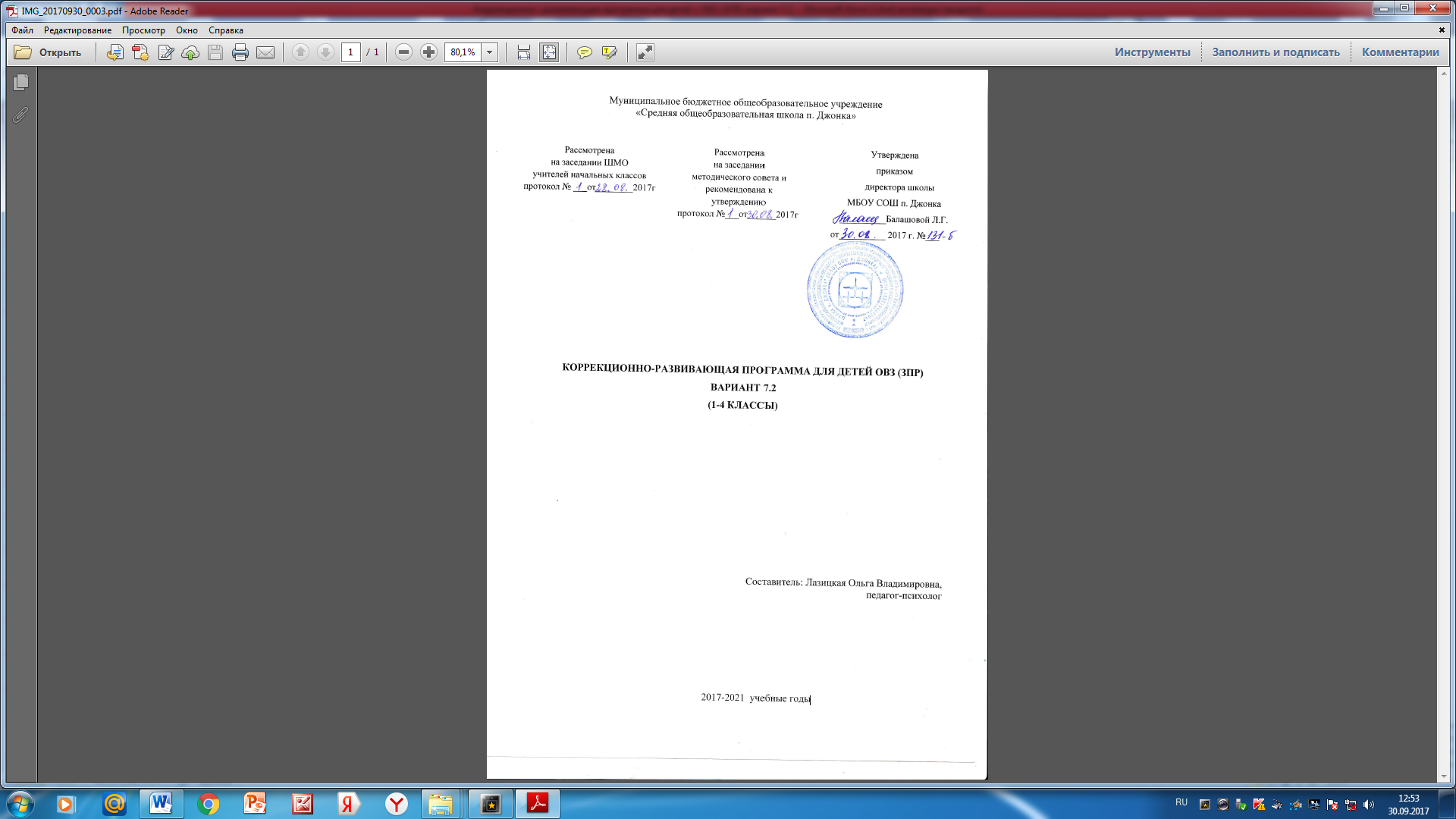 1.ЦЕЛЕВОЙ РАЗДЕЛ 1.1. Пояснительная записка          Данная коррекционно-развивающая программа направлена на создание условий в освоении АООП НОО  детьми с задержкой психического развития вида 7.2.  и разработана на основе:Федерального закона «Об образовании в Российской Федерации» от 29.12.2012г. №273-Ф3;Указа Президента РФ «О Национальной стратегии действий в интересах детей на 2012 - 2017 годы» от 01.06.2012г. № 761;Федерального государственного образовательного стандарта начального общего образования для детей с ограниченными возможностями здоровья (приказ Минобрнауки России от19.12.2014г. №1598); Примерной адаптированной основной общеобразовательной программы начального общего образования обучающихся с задержкой психического развития;Санитарно-эпидемиологических правил и нормативах СанПиН 2.4.2.3286-15, утвержденных постановлением Главного государственного санитарного врача РФ от 10.07.2015г. №26;нормативно-методической документации Министерства образования и науки РФ и других нормативно-правовых актов в области образования;  Устава МБОУ «Средняя общеобразовательная школа п.Джонка»           Коррекционно-развивающая программа разработана по авторскому учебно-методическому комплекту Е.В. Языкановой «Развивающие задания. Тесты, игры, упражнения: 1, 2, 3, 4 класс» и программы Локаловой Н.П. «120 уроков психологического развития».    Программа ориентирована на оказание помощи и поддержки детям младшего школьного возраста, имеющим трудности в формировании познавательной, эмоциональной и личностной сферах и  направлена на развитие психических процессов у детей с ЗПР вида 7.2, обучающихся по АООП НОО. Цель программы: применение разных форм взаимодействия с обучающимися, направленными на преодоление или ослабление проблем в психическом и личностном развитии, гармонизацию личности и межличностных отношений.Задачи:диагностика и развитие познавательной сферы и целенаправленное формирование  высших  психических  функций  (формирование  учебной            мотивации, активизация сенсорно-перцептивной, мнемической и мыслительной деятельности);диагностика	и   развитие   эмоционально-личностной   сферы   и коррекция  ее  недостатков  (гармонизация  пихоэмоционального  состояния);диагностика и развитие коммуникативной сферы и социальной   интеграции (развитие способности к эмпатии, сопереживанию);формирование продуктивных видов взаимодействия с окружающими (в  семье,  классе),  повышение  социального  статуса  обучающегося  в коллективе, формирование и развитие навыков социального поведения;формирование произвольной регуляции деятельности и поведения (развитие произвольной регуляции деятельности и поведения, формирование способности к планированию и контролю);диагностика и развитие познавательной сферы и целенаправленное формирование  высших  психических  функций  (формирование  учебной             мотивации, активизация сенсорно-перцептивной, мнемической и мыслительной деятельности);диагностика	и   развитие   эмоционально-личностной   сферы   и коррекция  ее недостатков  (гармонизация  пихоэмоционального  состояния);диагностика и развитие коммуникативной сферы и социальной   интеграции (развитие способности к эмпатии, сопереживанию);формирование продуктивных видов взаимодействия с окружающими (в  семье,  классе),  повышение  социального  статуса  обучающегося  в коллективе, формирование и развитие навыков социального поведения;формирование произвольной регуляции деятельности и поведения (развитие произвольной регуляции деятельности и поведения, формирование способности к планированию и контролю).Содержание программы коррекционной работы определяют следующие принципы:Принцип приоритетности интересов обучающегося определяет отношение работников организации, которые призваны оказывать каждому обучающемуся помощь в развитии с учетом его индивидуальных образовательных потребностей.Принцип системности - обеспечивает единство всех элементов коррекционно-воспитательной работы: цели и задач, направлений осуществления и содержания, форм, методов и приемов организации, взаимодействия участников.Принцип непрерывности обеспечивает проведение коррекционной работы на всем протяжении обучения школьников с учетом изменений в их личности.Принцип вариативности предполагает создание вариативных программ коррекционной работы с обучающимся с учетом их особых образовательных потребностей и возможностей психофизического развития.Принцип  единства  психолого-педагогических  и  медицинских  средств, обеспечивающий взаимодействие специалистов психолого-педагогического и медицинского блока в деятельности по комплексному решению задач коррекционно-воспитательной работы.Принцип сотрудничества с семьей основан на признании семьи как важного участника коррекционной работы, оказывающего существенное влияние на процесс развития ребенка и успешность его интеграции в общество.         1.2. Планируемые результаты освоения коррекционно-развивающей программы          В результате обучения по данной программе обучающиеся должны научиться:- логически рассуждать, пользуясь приёмами анализа, сравнения, обобщения,   классификации, систематизации;-  увеличить скорость и гибкость мышления;-  выделять существенные признаки и закономерности предметов;-  сравнивать предметы, понятия;-  обобщать и  классифицировать понятия, предметы, явления;-  определять отношения между понятиями или связи между явлениями и понятиями;-  концентрировать, переключать своё внимание;	-  развивать свою память;- улучшить уровень пространственной сообразительности, зрительно-моторной координации; - уметь копировать, различать цвета, уметь анализировать и удерживать зрительный образ;- самостоятельно выполнить задания;- осуществлять самоконтроль, оценивать себя, искать и исправлять свои ошибки;
- решать логические задачи на развитие аналитических способностей и способностей рассуждать;
- находить несколько способов решения задач;- работать в группе.               Основной показатель качества освоения программы - личностный рост обучающегося, его самореализация и определение своего места в детском коллективе, переход в среднюю школу и обучение по АООП ООО.Планируемые метапредметные результаты           Формы подведения итогов           Оценка успешности проведённой  коррекционно-развивающей работы определяется:-  сравнительным анализом входящей (в начале года) и итоговой диагностики, а также динамики развития познавательных способностей детей на протяжении 4-х лет занятий;- поведение учащихся на занятиях: живость, активность, заинтересованность школьников обеспечивают положительные результаты занятий;- косвенным показателем эффективности данных занятий может быть повышение успеваемости по разным школьным дисциплинам, а также наблюдения учителей за работой учащихся на других уроках (повышение активности, работоспособности, внимательности, улучшение мыслительной деятельности);- отзывы учителей, родителей.           1.3. Формы психологического контроля          Чтобы проследить динамику развития познавательных процессов обучающихся проводится диагностика в начале и в конце учебного года, а также в течение реализации всей программы.   Данные исследования заносятся в таблицу.  Диагностику можно проводить, используя,  разные методики. В таблице приводятся «примерные» известные методики.Диагностическая таблица2. Содержательный раздел Общая характеристика  обучающихся с ОВЗ (с задержкой психического               развития)            Обучающиеся с ЗПР - это дети, имеющие нарушение  в психологическом развитии, препятствующие получению образования без создания специальных условий. Категория обучающихся с ЗПР – наиболее многочисленная среди детей с ОВЗ и неоднородная по составу  группа школьников. Среди причин возникновения ЗПР могут фигурировать органическая и/или функциональная недостаточность центральной нервной системы, конституциональные факторы, хронические соматические заболевания, неблагоприятные условия воспитания, психическая и социальная депривация.  Подобное разнообразие этиологических факторов обусловливает значительный диапазон выраженности нарушений - от состояний, приближающихся к уровню возрастной нормы, до состояний, требующих отграничения от умственной отсталости.  В зависимости от происхождения (церебрального, конституционального, соматогенного, психогенного), времени воздействия на организм ребенка вредоносных  факторов  ЗПР дает разные варианты  отклонений  в  эмоционально-волевой  сфере  и  в  познавательной деятельности. Неравномерность  формирования  психических функций,  причем  возможно  как повреждение, так и недоразвитие отдельных психических  процессов в той или иной степени вызывают выраженные затруднения в усвоении общеобразовательных программ.             Дети с ЗПР характеризуются повышенной  истощаемостью, низкой работоспособностью, незрелостью эмоций, воли, поведения,  ограниченным запасом общих сведений и представлений, несформированностью  навыков интеллектуальной деятельности, замедлено восприятие (они многое не замечают в окружающем мире). У этих детей страдают все виды памяти, отсутствует умение использовать вспомогательные средства для запоминания. Наглядный материал они запоминают лучше, чем словесный. У таких детей снижен уровень познавательной активности, они недостаточно любознательны, активны по сравнению с нормально развивающимися детьми.      Не сформированы основные мыслительные операции - анализ, синтез, сравнение, обобщение.   Они не умеют ориентироваться в задаче, не планируют свою деятельность, мало задают вопросов, среди них редки «почемучки». Речь внешне удовлетворяет требованиям бытового общения, но по сравнению с нормально развивающимися сверстниками     наблюдается бедность словаря,  низкая осведомленность,  преемственность грамматики.Данная программа по развитию познавательных процессов младших школьников с ЗПР состоит из серии специально организованных коррекционно-развивающих занятий, составленных с учётом уровня развития детей, их возрастных и индивидуальных особенностей. Коррекционная работа основана на идее взаимодействия развития, пространственных представлений и произвольной регуляции со свойствами внимания.  Коррекционно-развивающая программа включает задания и упражнения:• по развитию и коррекции отклонений в когнитивной сфере;• на работу с эмоционально мотивационной сферой;• на развитие свойств внимания;• на развитие объема механической и смысловой памяти;• ориентацию в пространстве тела;• отвлечённую ориентировку в пространстве;• пространственную ориентировку в плане;• пространственную ориентировку в листе бумаги;• на обучение самоконтролю;• на развитие произвольности.Описание места курса в учебном плане.           Коррекционно-развивающая программа рассчитана  на 4 года по 2 часа в неделю, 1 класс – 66 часов (33 недели), 2-4 классы по 68 часов (34 недели), всего 270 часов. Занятия проводятся 2 раза в неделю по 35 минут  в 1 классе, по 45 минут в 2-4 классах. Курс изучения  программы  рассчитан на  детей 1 – 4-х классов,  обучающихся по АООП НОО, разработанный на основании специальных (коррекционных) программ 7.2 вида.  Формы организации занятий		Методика предусматривает проведение занятий в различных формах: групповой, парной, индивидуальной.       Методы, используемые на занятиях:Игровые методыАрт-терапияСказкотерапияКинезиологические упражненияРелаксационные упражненияСтруктура занятия           Занятия имеют определённую структуру, которая включает вводную часть, основную и заключительную.            Задача вводной части – тренировка элементарных мыслительных операций,  активизация мыслительной деятельности, создание у учащихся определённого положительного эмоционального фона, без которого эффективное усвоение знаний невозможно.           Задача основной части – диагностика, коррекция и развитие познавательных процессов.           Заключительная  часть занятия – подведение итогов и рефлексия.                                                       Тематическое планирование            Названия тем являются «условными», так как на каждом занятии происходит развитие познавательных процессов в комплексе (мышления, внимания, памяти, зрительно-моторной координации, пространственных представлений), а не одного какого-то процесса.3. ОРГАНИЗАЦИОННЫЙ РАЗДЕЛ          3.1.Описание места предметаДанная коррекционно-развивающая программа реализуется через внеурочную деятельность с учетом индивидуальных особенностей 
и потребностей обучающихся. Часы психокоррекционной программы представлены групповыми и индивидуальными психокоррекционными занятиями, направленными на преодоление или ослабление проблем в психическом и личностном развитии, гармонизацию личности и межличностных отношений. Количество часов в неделю указывается на одного учащегося. Коррекционно-развивающие занятия проводятся в течение учебного дня и во внеурочное время. На индивидуальные коррекционные занятия отводится до 25 мин., на групповые занятия – до 40 минут.Часы коррекционно-развивающей программы, которые проводятся в течение учебного дня, не входят в максимальную нагрузку.Психокоррекционная программа учебного плана решает задачи:продолжение целенаправленной работы по коррекции и развитию психических процессов, эмоциональной и когнитивной сфер, обеспечивающих усвоение обучающимися образовательной программы (на основе применения методов и приемов, форм обучения, способствующих повышению работоспособности, активизации учебной деятельности);отслеживание результативности обучения и динамики развития обучающимися.	  Образовательным учреждением составляется модульная программа коррекционно-развивающих занятий, а затем на основании психолого-педагогической диагностики, исходя из индивидуальных особенностей детей, составляется планирование.            Общая нагрузка на обучающегося построена на основе здоровьесберегающего принципа.             Продолжительность учебного года в 1 классе 33 учебные недели, во 2-4-х классах - 34 учебные недели.            Максимально допустимая недельная нагрузка при 5-дневной учебной неделе составляет 2 часа в неделю,  что  соответствует требованиям СанПиН 2.4.2.2821-10.             3.2.Система условий реализации коррекционно-развивающей программы  обучающихся с ЗПР            Наименование образовательного учреждения – муниципальное бюджетное общеобразовательное учреждение «Средняя общеобразовательная школа п. Джонка»           Юридический адрес: 682362  Хабаровский край Нанайский район п. Джонка ул. Комсомольская,44. Тел: 44-2-85            С целью сохранения единого образовательного пространства страны требования к условиям получения образования обучающимися с ЗПР, представляют собой систему требований к кадровым, материально-техническим и иным условиям реализации адаптированной основной образовательной программы и достижения планируемых результатов этой категорией обучающихся.           3.2.1.Кадровые условия            МБОУ «Средняя общеобразовательная школа п. Джонка» укомплектована кадрами, имеющими необходимую квалификацию для решения задач, определённых основной образовательной программой образовательной организации, способными к инновационной профессиональной деятельности.             3.2.2. Психолого-педагогические условия реализации основной образовательной программы           Непременным условием реализации требований ФГОС НОО является создание в образовательной организации психолого-педагогических условий, обеспечивающих: – преемственность содержания и форм организации образовательной деятельности по отношению к дошкольному образованию с учетом специфики возрастного психофизического развития обучающихся; – формирование и развитие психолого-педагогической компетентности участников образовательных отношений; – вариативность направлений и форм, а также диверсификацию уровней психолого-педагогического сопровождения участников образовательных отношений; – дифференциацию и индивидуализацию обучения.            Психолого-педагогическое сопровождение участников образовательных отношений на уровне начального общего образования:- уровни психолого-педагогического сопровождения: индивидуальное, групповое, на уровне класса, на уровне образовательной организации. Основными формами психолого-педагогического сопровождения являются: – диагностика, направленная на выявление особенностей статуса школьника. Она может проводиться на этапе знакомства с ребенком, после зачисления его в школу и в конце каждого учебного года; – консультирование педагогов и родителей, которое осуществляется учителем и психологом с учетом результатов диагностики, а также администрацией образовательной организации; – профилактика, экспертиза, развивающая работа, просвещение, коррекционная работа, осуществляемая в течение всего учебного времени. К основным направлениям психолого-педагогического сопровождения можно отнести: – сохранение и укрепление психологического здоровья; – мониторинг возможностей и способностей обучающихся;– психолого-педагогическую поддержку участников олимпиадного движения; – формирование у обучающихся ценности здоровья и безопасного образа жизни; – развитие экологической культуры; – выявление и поддержку детей с особыми образовательными потребностями; – формирование коммуникативных навыков в разновозрастной среде и среде сверстников; – поддержку детских объединений и ученического самоуправления; – выявление и поддержку лиц, проявивших выдающиеся способности.           3.2.3. Материально-технические условия реализации основной образовательной программы           Материально-техническая база образовательной организации приведена в соответствие с задачами по обеспечению реализации основной образовательной программы образовательной организации, в наличии необходимое учебно-материальное оснащения образовательного процесса и создана соответствующая образовательная и социальная среда.В соответствии с требованиями ФГОС в МБОУ «Средняя общеобразовательная школа п.Джонка» созданы все условия для успешной реализации теоретической и практической части основных общеобразовательных программ:           В кабинете педагога-психолога освещение полностью соответствует санитарно-гигиеническим нормам, нормам пожарной и электробезопасности. Кабинет оснащен необходимым оборудованием, техническими средствами и учебно-вспомогательными материалами соответствующими всем требованиям для успешной реализации коррекционно-развивающей программы.           3.2.4. Информационно-методические условия реализации коррекционно-развивающей программы           В соответствии с требованиями Стандарта МБОУ «Средняя общеобразовательная школа п.Джонка» обеспечена современной информационной базой. Образовательная организация имеет: компьютеры, интерактивные доски, мультимедийные проекторы, сканеры; сайт школы.           Все имеющиеся средства обеспечивают информационную поддержку образовательной деятельности обучающихся и педагогических работников на основе современных информационных технологий (создание и ведение электронных каталогов и полнотекстовых баз данных, поиск документов по любому критерию, доступ к электронным учебным материалам и образовательным ресурсам Интернета). Они направлены на предоставление широкого, постоянного и устойчивого доступа для всех участников образовательного процесса к любой информации, связанной с реализацией основной образовательной программы, достижением планируемых результатов, организацией образовательного процесса и условиями его осуществления.           Педагог-психолог имеет доступ к учебно-методической литературе, печатным и электронным образовательным ресурсам (ЭОР), в том числе к электронным образовательным ресурсам, размещенным в федеральных и региональных базах данных ЭОР.             Материально-технические ресурсы обеспечения реализации коррекционно-развивающей программы: учебное оборудование (учебное оборудование для проведения психокоррекционных занятий (самоподготовка, индивидуальное занятие, другая форма занятий);             3.2.5. Требования к организации пространства           Пространство (прежде всего здание и прилегающая территория), МБОУ  СОШ «Средняя общеобразовательная школа п. Джонка» соответствует общим требованиям, предъявляемым к образовательным организациям, в частности:  к соблюдению санитарно-гигиенических норм образовательного процесса (требования к водоснабжению, освещению, воздушно-тепловому режиму и т. д.);  к обеспечению санитарно-бытовых (наличие оборудованных гардеробов, санузлов, мест личной гигиены и т.д.) и социально-бытовых условий (наличие   оборудованного рабочего места, учительской и т.д.); к соблюдению пожарной и электробезопасности;  к соблюдению требований охраны труда; к соблюдению своевременных сроков и необходимых объемов текущего и капитального ремонта и др.            Материально-техническая база реализации психокоррекционной программы для детей с ЗПР соответствует действующим санитарным и противопожарным нормам, нормам охраны труда работников образовательного учреждения, предъявляемым к помещениям для осуществления коррекционно-развивающего процесса педагога-психолога (необходимый набор и размещение, их площадь, освещенность, расположение и размеры, структура которых должна обеспечивать возможность для организации урочной и внеурочной деятельности).            Важным условием организации пространства, в котором обучаются обучающиеся с ОВЗ (ЗПР), является наличие доступного пространства, которое позволяет воспринимать максимальное количество сведений через аудио-визуализированные источники, удобно расположенные и доступные стенды с представленным на них наглядным материалом о внутришкольных правилах поведения, правилах безопасности, распорядке/режиме функционирования образовательной организации, расписании уроков, изменениях в режиме обучения, последних событиях в школе, ближайших планах и т.д.Обязательным условием к организации рабочего места обучающегося с ОВЗ является обеспечение возможности постоянно находиться в зоне внимания педагога.           3.2.6.Требования к организации временного режима           Временной режим образования обучающихся с задержкой психического развития (учебный год, учебная неделя, день) устанавливается в соответствии с законодательно закрепленными нормативами (ФЗ «Об образовании в РФ», СанПиН, приказы Министерства образования и др.), а также локальными актами образовательной организации («Правилами внутреннего распорядка школы»).             Срок реализации психокоррекционной программы для детей с ЗПР по варианту 7.2 составляет 4 года.               Продолжительность коррекционно-развивающих занятий не превышает 40 минут. При определении продолжительности коррекционно-развивающих занятий в 1-м классе используется «ступенчатый» режим обучения: в первом полугодии: в сентябре, октябре по 30 минут, в ноябре - декабре  по 35 минут.  Во втором полугодии:  январь - май −по 40 минут.              Продолжительность учебной недели – 5 дней. Пятидневная рабочая неделя устанавливается в целях сохранения и укрепления здоровья обучающихся. Обучение проходит в одну смену.            3.2.7.Требования к техническим средствам обучения и оборудованию кабинета педагога-психолога           Технические средства обучения (включая компьютерные инструменты обучения, мультимедийные средства) дают возможность удовлетворить особые образовательные потребности обучающихся с ЗПР, способствуют мотивации учебной деятельности, развивают познавательную активность обучающихся.           Информационно-образовательная среда образовательного учреждения включает в себя совокупность технологических средств (компьютеры, мультимедийные проекторы с экранами, интерактивные доски и др.).           3.2.8.Требования к учебникам, рабочим тетрадям и специальным дидактическим материалам           Учет особых образовательных потребностей обучающихся с ЗПР обусловливает необходимость использования учебно-методической литературы, дидактического материала адресованных данной категории обучающихся.            Для закрепления знаний, полученных на психокоррекционных занятиях необходим специальный подбор дидактического материала, а также преимущественное использование натуральной и иллюстративной наглядности.            Коррекционно-развивающая программа разработана по авторскому учебно-методическому комплекту Е.В. Языкановой «Развивающие задания. Тесты, игры, упражнения: 1, 2, 3, 4 класс» и программы Локаловой Н.П. «120 уроков психологического развития».    Программа ориентирована на оказание помощи и поддержки детям младшего школьного возраста, имеющим трудности в формировании познавательной, эмоциональной и личностной сферах и  направлена на развитие психических процессов у детей с ЗПР, обучающихся по АООП НОО школьника в контексте требований ФГОС.           3.2.9. Обеспечение условий для организации психокоррекционных занятий и взаимодействия специалистов, их сотрудничества с родителями (законными представителями) обучающихся             Требования к материально-техническому обеспечению ориентированы не только на обучающегося, но и на всех участников процесса образования. Это обусловлено большей, чем в «норме», необходимостью индивидуализации процесса образования обучающихся с ЗПР. Предусматривается материально-техническая поддержка, в том числе сетевая, процесса координации и взаимодействия специалистов разного профиля, вовлечённых в процесс образования, родителей (законных представителей) обучающегося с ЗПР.             Информационно-методическое обеспечение реализации психокоррекционной программы для детей  с ЗПР направлено на обеспечение широкого, постоянного и устойчивого доступа для всех участников образовательного процесса к любой информации, связанной с реализацией программы, планируемыми результатами, организацией образовательного процесса и условиями его осуществления.            Требования к информационно-методическому обеспечению образовательного процесса включают:        1.Необходимую нормативно-правовую базу образования обучающихся с ЗПР.        2. Получения доступа к информационным ресурсам, различными способами (поиск информации в сети интернет, работа в библиотеке и др.), в том числе к электронным образовательным ресурсам, размещенным в федеральных и региональных базах данных.       3. Возможность   размещения материалов и работ в информационной среде образовательной организации (статей, выступлений, дискуссий, результатов проектной деятельности и исследований).       Образование обучающихся с ЗПР предполагает ту или иную форму и долю обязательной социальной интеграции обучающихся, что требует обязательного регулярного и качественного взаимодействия специалистов массового и специального образования. Предусматривается для тех и других специалистов возможность обратиться к информационным ресурсам в сфере специальной психологии и коррекционной педагогики, включая электронные библиотеки, порталы и сайты, дистанционный консультативный сервис, получить индивидуальную консультацию квалифицированных профильных специалистов.         В МБОУ СОШ п. Джонка информационные условия реализации коррекционно-развивающей программы для детей с ЗПР обеспечены за счет:        - информирования родителей, общественности о подготовке, а в дальнейшем и ходе  реализации коррекционно-развивающей программы  для детей с ЗПР;               -   участие педагога-психолога  в форумах и других формах сетевого взаимодействия образовательных сообществ по проблемам  реализации АООП НОО  для детей с ЗПР.Список литературы1. Анисимова Н.П., Винакова Е.Д. Обучающие и развивающие игры: 1-4 классы. М.: Первое сентября, 20042. Винокурова Н.К. Развиваем способности детей. 2 класс: Рабочая тетрадь. М.: Росмэн – Пресс, 2002.3. Волина В.В. Учимся играя. – М.: Новая школа, 19944. Голубь В.Т. Графические диктанты. – М.: ВАКО, 20065. Зак  А.З. Как развивать логическое мышление? 800 занимательных задач для детей 6-15 лет. – 2-е изд., испр. и доп. – М.: АРКТИ, 20036. Игра – занятие «Умные клеточки – 2». ОАО «Радуга», 2004, г. Киров7. Королёва Е.В. Предметные олимпиады в начальной школе. Математика. Русский язык. Литература. Природоведение: Методические рекомендации для руководителей образовательных учреждений. – М.: АРКТИ, 2005.8. Локалова   Н.Л.   Как   помочь   слабоуспевающему школьнику. Психодиагностические таблицы: причины и коррекция трудностей при обучении младших школьников русскому языку, чтению и математике. Изд. 2-е. М.: *Ось-89», 1997; изд. 3-е, перераб., доп. М.: «Ось-89», 2001.9. Локалова Н.П. 120 уроков психологического развития младших школьников./ Психологическая программа развития когнитивной сферы учащихся 1-4 классов/- М.: Ось-89, 2006. 10. Ратанова Т.А. Диагностика умственных способностей детей: Учебное пособие М.: Московский психолого-социальный институт – Флинта, 199811. Шведова Л.М. Развитие логического мышления, сообразительности, воображения и интеллекта.  – Ростов - на – Дону: ООО «Удача», Москва: ЗАО «БАО – ПРЕСС», 2007.12. Языканова Е.В., составление «Начало формыРазвивающие задания: тесты, тигры, упражнения: 1, 2, 3, 4 класс – М.: Издательство «Экзамен», 2012Виды УУДВыпускник научитсяВыпускник получит возможность для формированияЛичностные(сформированость внутрен- ней позиции обучающегося, адекватной мотивации учебной деятельности, включая учебные и познавательные мотивы, ориентация на моральные нормы и их выполнение, способность к моральной децентрации)• внутренняя позиция школьника на уровне положительного отношения к школе, ориентация на содержательные моменты школьной действительности и принятия образца «хорошего ученика»;• широкая мотивационная основа учебной деятельности, включающая социальные, учебно-познавательные и внешние мотивы;• учебно-познавательный интерес к новому учебному материалу и способам решения новой задачи;• ориентация на понимание причин успеха в учебной деятельности, в том числе на самоанализ и самоконтроль результата, на анализ соответствия результатов требованиям конкретной задачи, на понимание предложений и оценок учителей, товарищей, родителей и других людей;• способность к самооценке на основе критериев успешности учебной деятельности;• основы гражданской идентичности личности в форме осознания «Я» как гражданина России, чувства сопричастности и гордости за свою Родину, народ и историю, осознание ответственности человека за общее благополучие, осознание своей этнической принадлежности;• ориентация в нравственном содержании и смысле как собственных поступков, так и поступков окружающих людей;• знание основных моральных норм и ориентация на их выполнение, дифференциация моральных и конвенциональных норм, развитие морального сознания как переходного от доконвенционального к конвенциональному уровню;• эмпатия как понимание чувств других людей и сопереживание им;• установка на здоровый образ жизни;• основы экологической культуры: принятие ценности природного мира, готовность следовать в своей деятельности нормам природоохранного, нерасточительного, здоровьесберегающего поведения.• внутренней позиции обучающегося на уровне положительного отношения к образовательному учреждению, понимания необходимости учения, выраженного в преобладании учебно-познавательных мотивов и предпочтении социального способа оценки знаний;• выраженной устойчивой учебно-познавательной мотивации учения;• устойчивого учебно-познавательного интереса к новым общим способам решения задач;• адекватного понимания причин успешности / неуспешности учебной деятельности;• положительной адекватной дифференцированной самооценки на основе критерия успешности реализации социальной роли «хорошего ученика»;• компетентности в реализации основ гражданской идентичности в поступках и деятельности;• морального сознания на конвенциональном уровне,способности к решению моральных дилемм на основе учёта позиций партнёров в общении, ориентации на их мотивы и чувства, устойчивое следование в поведении моральным нормам и этическим требованиям;• установки на здоровый образ жизни и реализации её в реальном поведении и поступках;• эмпатии как осознанного понимания чувств других людей и сопереживания им, выражающихся в поступках, направленных на помощь и обеспечение благополучия.Виды УУДВыпускник научитсяВыпускник получит возможность научитьсяРегулятивные(овладеют всеми типами учебных действий,направленных на организацию своей работы в образователь-ном учреждении и вне его, включая способ-ность принимать и сохранять учебную цель и задачу, планировать её реализацию (в том числе во внутреннем плане), контролировать и оценивать свои действия, вносить соответствующие коррективы в их выполнение)• принимать и сохранять учебную задачу;• учитывать выделенные учителем ориентиры действия в новом учебном материале в сотрудничестве с учителем;• планировать свои действия в соответст-вии с поставленной задачей и условиями её реализации, в том числе во внутреннем плане;• учитывать установленные правила в планировании и контроле способа решения;• осуществлять итоговый и пошаговый контроль по результату (в случае работы в интерактивной среде пользоваться реакцией среды решения задачи);• оценивать правильность выполнения действия на уровне адекватной ретроспективной оценки соответствия результатов требованиям данной задачи и задачной области;• адекватно воспринимать предложения и оценку учителей, товарищей, родителей и других людей;• различать способ и результат действия;• вносить необходимые коррективы в действие после его завершения на основе его оценки и учёта характера сделанных ошибок, использовать предложения и оценки для создания нового, более совершенного результата, использовать запись (фиксацию) в цифровой форме хода и результатов решения задачи, собственной звучащей речи на русском, родном и иностранном языках;• выполнять учебные действия в материализованной, гипермедийной, громкоречевой и умственной форме.• в сотрудничестве с учителем ставить новые учебные задачи;• преобразовывать практичес-кую задачу в познавательную;• проявлять познавательную инициативу в учебном сотрудничестве;• самостоятельно учитывать выделенные учителем ориенти-ры действия в новом учебном материале;• осуществлять констатирую-щий и предвосхищающий контроль по результату и по способу действия, актуальный контроль на уровне произволь-ного внимания;• самостоятельно адекватно оценивать правильность                                 выполнения действия и вносить необходимые коррективы в исполнение как по ходу его реализации, так и в конце действия.Познавательные(научатся воспринимать и анализировать сообщения и важнейшие их компоненты –тексты, использовать знаково-символические средства, в том числеовладевать действием моделирования, а также широким спектром логических действий и операций, включая общие приёмы решения задач)• осуществлять поиск необходимой информации для выполнения учебных заданий с использованием учебной литературы, энциклопедий, справочников (включая электронные, цифровые), в открытом информационном пространстве, в том числе контролируемом пространст-ве Интернета;• осуществлять запись (фиксацию) выборочной информации об окружающем мире и о себе самом, в том числе с помощью инструментов ИКТ;• использовать знаково-символические средства, в том числе модели (включая виртуальные) и схемы (включая концептуальные) для решения задач;• строить сообщения в устной и письменной форме;• ориентироваться на разнообразие способов решения задач;• основам смыслового восприятия художественных и познавательных текстов, выделять существенную информацию из сообщений разных видов (в первую очередь текстов);• осуществлять анализ объектов с выделением существенных и несущественных признаков;• осуществлять синтез как составление целого из частей;• проводить сравнение, сериацию и классификацию по заданным критериям;• устанавливать причинно-следственные связи в изучаемом круге явлений;• строить рассуждения в форме связи простых суждений об объекте, его строении, свойствах и связях;• обобщать, т. е. осуществлять генерализацию и выведение общности для целого ряда или класса единичных объектов на основе выделения сущностной связи;• осуществлять подведение под понятие на основе распознавания объектов, выделения существенных признаков и их синтеза;• устанавливать аналогии;• владеть рядом общих приёмов решения задач.• осуществлять расширенный поиск информации с использова-нием ресурсов библиотек и сети Интернет;• записывать, фиксировать информацию об окружающем мире с помощью инструментов ИКТ;• создавать и преобразовывать модели и схемы для решения задач;• осознанно и произвольно строить сообщения в устной и письменной форме;• осуществлять выбор наиболее эффективных способов решения задач в зависимости от конкретных условий;• осуществлять синтез как составление целого из частей, самостоятельно достраивая и восполняя недостающие компоненты;• осуществлять сравнение, сериацию и классификацию, самостоятельно выбирая основания и критерии для указанных логических операций;• строить логическое рассуждение, включающее установление причинно-следственных связей;• произвольно и осознанно владеть общими приёмами решения задач.Коммуникативные(приобретут умения учитывать позициюсобеседника (партнёра), организовывать и осуществлять сотрудничество и кооперацию с учителем и сверстниками, адекватно воспринимать и передавать информацию, отображать предметное содержание и условия деятельности в сообщениях, важнейшими компонентами которых являются тексты• адекватно использовать коммуникатив-ные, прежде всего речевые, средства для решения различных коммуникативных задач, строить монологическое высказывание (в том числе сопровождая его аудиовизуальной поддержкой), владеть диалогической формой коммуникации, используя, в том числе средства и инструменты ИКТ и дистанционного общения;• допускать возможность существования у людей различных точек зрения, в том числе не совпадающих с его собственной, и ориентироваться на позицию партнёра в общении и взаимодействии;• учитывать разные мнения и стремиться к координации различных позиций в сотрудничестве;• формулировать собственное мнение и позицию;• договариваться и приходить к общему решению в совместной деятельности, в том числе в ситуации столкновения интересов;• строить понятные для партнёра высказывания, учитывающие, что партнёр знает и видит, а что нет;• задавать вопросы;• контролировать действия партнёра;• использовать речь для регуляции своего действия;• адекватно использовать речевые средства для решения различных коммуникативных задач, строить монологическое высказывание, владеть диалогической формой речи.• учитывать и координировать в сотрудничестве позиции других людей, отличные от собственной;• учитывать разные мнения и интересы и обосновывать собственную позицию;• понимать относительность мнений и подходов к решению проблемы;• аргументировать свою позицию и координировать её с позициями партнёров в сотрудничестве при выработке общего решения в совместной деятельности;• продуктивно содействовать разрешению конфликтов на основе учёта интересов и позиций всех участников;• с учётом целей коммуникации достаточно точно, последовательно и полно передавать партнёру необходимую информацию как ориентир для построения действия;• задавать вопросы, необходимые для организации собственной деятельности и сотрудничества с партнёром;• осуществлять взаимный контроль и оказывать в сотрудничестве необходимую взаимопомощь;• адекватно использовать речь для планирования и регуляции своей деятельности;• адекватно использовать речевые средства для эффективного решения разнообразных коммуникативных задач.СрокиВид  диагностикиЗадачиСодержаниеФормыСентябрьВходящаяОпределить уровень сформированности мыслительных процессов.Диагностика внимания: -методика «Корректурная проба» (изучение уровня распределения, концентрации, устойчивости  внимания);- методика «Шифровка» (изучение уровня переключения  внимания);Диагностика памяти:- методика «Определение коэффициента логической и механической памяти»;- методика «Логическая память» (изучение уровня опосредованного запоминания).Диагностика мышления:- Тест  Равена (изучение уровня интеллектуального развития);- методика «Сравнение понятий» (изучение процессов анализа и синтеза);- методика «Исключение понятий» (изучение процессов обобщения и отвлечения);- исследование вербально-логического мышленияДиагностика зрительно-моторной координации:- гештальт-тест БендерТестированиеМайИтоговаяОпределить уровень сформированности мыслительных процессов к концу учебного годаТот же набор диагностик, для проведения сравнительного анализа уровня развития познавательных процессов в течение года.Тестирование
№Ф.И.О.ребёнкаРазвитиевниманияРазвитиепамятиРазвитиемышленияРазвитие зрительно-моторной координации1№Тема раздела, количество часовЦелиЦели1 класс1 класс1 класс1 класс1.Вводное занятие. Входная диагностика познавательных процессов (когнитивной  и  эмоционально-волевой сферы) – 2 часаЦель: - выявление уровня развития познавательных процессов, - анализ психологических причин трудностей в обучении. Цель: - выявление уровня развития познавательных процессов, - анализ психологических причин трудностей в обучении. 2.Упражнения на развитие умения классифицировать предметы и слова – 4 часаЦели: - развитие умения классифицировать предметы и слова.Цели: - развитие умения классифицировать предметы и слова.3.Упражнения на развитие умения обобщать, анализировать, сопоставлять понятия   - 7 часовЦель:  - развитие умения обобщать, анализировать, сопоставлять понятия.Цель:  - развитие умения обобщать, анализировать, сопоставлять понятия.4.Упражнения на развитие умения владеть операциями анализа и синтеза  - 6 часовЦель:- развитие умения владеть мыслительными операциями анализа и синтеза.Цель:- развитие умения владеть мыслительными операциями анализа и синтеза.5.Упражнения на развитие зрительно-моторной координации - 6 часовЦель:- развитие зрительно-моторной координации.Цель:- развитие зрительно-моторной координации.6.Упражнения на развитие понятийного мышления (умение обобщать) - 6 часовЦель:- развитие способности к обобщению.Цель:- развитие способности к обобщению.7.Упражнения на развитие способности к классификации, абстрагированию -6 часовЦель: - развитие способности к классификации, абстрагированию.Цель: - развитие способности к классификации, абстрагированию.8.Упражнения на развитие умения устанавливать связи между понятиями  - 6 часовЦель: - развитие умения устанавливать связи между понятиями.Цель: - развитие умения устанавливать связи между понятиями.9.Упражнения на развитие  внимания, наблюдательности, навыков устного счёта -  7 часовЦель:- развитие внимания, наблюдательности, навыков устного счёта.Цель:- развитие внимания, наблюдательности, навыков устного счёта.10.Упражнения на развитие внимания - 7 часовЦель: - развитие внимания.Цель: - развитие внимания.11.Упражнения на развитие внимания, ассоциативной памяти  - 7 часовЦель:- развитие внимания, ассоциативной памяти.Цель:- развитие внимания, ассоциативной памяти.12.Исследование динамики развития психических процессов - 2 часа Цель: - исследование развития психических процессов в динамике.Цель: - исследование развития психических процессов в динамике.2 класс2 класс2 класс2 класс1.Вводное занятие. Входная диагностика познавательных процессов (когнитивной и эмоционально-волевой сферы) – 2 часа Вводное занятие. Входная диагностика познавательных процессов (когнитивной и эмоционально-волевой сферы) – 2 часа Цель:- выявление уровня развития познавательных процессов, - анализ психологических причин трудностей в обучении.2.Упражнения на развитие умения владеть операциями анализа и синтеза – 5 часовУпражнения на развитие умения владеть операциями анализа и синтеза – 5 часовЦель:- развитие умения владеть операциями анализа и синтеза.3.Упражнения на развитие умения  устанавливать связи между понятиями  --4 часаУпражнения на развитие умения  устанавливать связи между понятиями  --4 часаЦель:- развитие умения  устанавливать связи между понятиями.  4.Упражнения на развитие умения классифицировать предметы и слова - 5 часов  Упражнения на развитие умения классифицировать предметы и слова - 5 часов  Цель:- развитие умения классифицировать предметы и слова.5.Упражнения на развитие умения устанавливать различные виды отношений между понятиями  - 5 часов Упражнения на развитие умения устанавливать различные виды отношений между понятиями  - 5 часов Цель:- развитие умения устанавливать различные виды отношений между понятиями.  6.Упражнения на развитие мышле-ния (процессы синтеза)  - 5 часов Упражнения на развитие мышле-ния (процессы синтеза)  - 5 часов Цель:- развитие мышления (процессы синтеза). 7.Упражнения на развитие вербально – смыслового анализа – 5 часов Упражнения на развитие вербально – смыслового анализа – 5 часов Цель:- развитие вербально – смыслового анализа.8.Упражнения на развитие логического мышления – 5 часов        Упражнения на развитие логического мышления – 5 часов        Цель:- развитие логического мышления.9.Упражнения на развитие быстроты реакции – 5 часовУпражнения на развитие быстроты реакции – 5 часовЦель:- развитие быстроты реакции.10.Упражнения на развитие вербально - понятийного мышления – 5 часовУпражнения на развитие вербально - понятийного мышления – 5 часовЦель:- развитие вербально - понятийного мышления.11.Упражнения на развитие вербально – логического мышления -  5 часовУпражнения на развитие вербально – логического мышления -  5 часовЦель:- развитие вербально – логического мышления.12.Упражнения на развитие внимания, ассоциативной памяти - 5 часов  Упражнения на развитие внимания, ассоциативной памяти - 5 часов  Цель:- развитие внимания, ассоциативной памяти.13.Упражнения на развитие внимания – 5 часовУпражнения на развитие внимания – 5 часовЦель:- развитие внимания.14.Упражнения на развитие мыслительной операции анализ через синтез –5 часовУпражнения на развитие мыслительной операции анализ через синтез –5 часовЦель:- развитие мыслительной операции анализ через синтез.15.Исследование динамики развития психических процессов – 2 часаИсследование динамики развития психических процессов – 2 часаЦель:- исследование динамики развития психических процессов.3 класс3 класс3 класс3 класс1.Вводное занятие. Входная диагностика познавательных процессов – 2 часа Вводное занятие. Входная диагностика познавательных процессов – 2 часа Цель:выявление уровня развития познавательных процессов, - анализ психологических причин трудностей в обучении.2.Упражнения на развитие мышления (вербальное, мысли-тельные операции анализа и синтеза). Развитие пространствен-ных представлений – 5 часовУпражнения на развитие мышления (вербальное, мысли-тельные операции анализа и синтеза). Развитие пространствен-ных представлений – 5 часовЦели:- развитие мышления (вербальное, мыслительные операции анализа и синтеза), - развитие пространственных представлений.  3.Упражнения на развитие  зрительной памяти – 5 часовУпражнения на развитие  зрительной памяти – 5 часовЦель:- развитие  зрительной памяти.4.Упражнения на развитие внимания, ассоциативной памяти – 6 часовУпражнения на развитие внимания, ассоциативной памяти – 6 часовЦель:- развитие внимания, ассоциативной памяти5.Упражнения на развитие вербально - логического мышления – 6 часовУпражнения на развитие вербально - логического мышления – 6 часовЦель:- развитие вербально - логического мышления.6.Упражнения на развитие внимания – 6 часов  Упражнения на развитие внимания – 6 часов  Цель:- развитие внимания. 7.Упражнения на развитие способности к классификации и абстрагированию – 6 часовУпражнения на развитие способности к классификации и абстрагированию – 6 часовЦель:- развитие способности к классификации и абстрагированию.  8.Упражнения на установление связи между понятиями - 6 часовУпражнения на установление связи между понятиями - 6 часовЦель:- развитие способности установливать связи между понятиями.  9.Упражнения на развитие концентрации и избирательности внимания – 6 часовУпражнения на развитие концентрации и избирательности внимания – 6 часовЦель:- развитие концентрации и избирательности внимания.10.Упражнения на развитие логического мышления - 6 часовУпражнения на развитие логического мышления - 6 часовЦель:- развитие логического мышления.11.Упражнения на развитие памяти, внимания, мышления - 6 часовУпражнения на развитие памяти, внимания, мышления - 6 часовЦель:- развитие памяти, внимания, мышления. 12.Упражнения  на развитие ассоциа-тивного мышления – 6 часовУпражнения  на развитие ассоциа-тивного мышления – 6 часовЦель:- развитие ассоциативного мышления. 13.Исследование динамики развития психических процессов – 2 часаИсследование динамики развития психических процессов – 2 часаЦель:- исследование динамики развития психических процессов.4 класс4 класс4 класс4 класс1.Вводное занятие. Входная диагностика познавательных процессов – 2 часа Вводное занятие. Входная диагностика познавательных процессов – 2 часа Цель:- выявление уровня развития познавательных процессов, - анализ психологических причин трудностей в обучении.2.Упражнения на развитие вербально – логического мышления – 4  часаУпражнения на развитие вербально – логического мышления – 4  часаЦель:- развитие вербально – логического мышления.3.Упражнения на развитие аналитических познавательных способностей – 4 часаУпражнения на развитие аналитических познавательных способностей – 4 часаЦель:- развитие аналитических познавательных способностей.4.Упражнения на классификацию различным способом – 4 часаУпражнения на классификацию различным способом – 4 часаЦель:- развитие способности классифицировать предметы различным способом.5.Упражнения на развитие способности к объединению частей в систему – 4 часаУпражнения на развитие способности к объединению частей в систему – 4 часаЦель:- развитие способности к объединению частей в систему.6.Упражнения на развитие способности к классификации и абстрагированию – 4 часаУпражнения на развитие способности к классификации и абстрагированию – 4 часаЦель: - развитие способности к классификации и абстрагированию.7.Упражнения на развитие внимания и ассоциативной памяти – 4 часаУпражнения на развитие внимания и ассоциативной памяти – 4 часаЦель:- развитие внимания и ассоциативной памяти.8.Упражнения на развитие мысли-тельных операций анализа и синтеза, установление закономер-ностей, пространственных представлений – 4 часаУпражнения на развитие мысли-тельных операций анализа и синтеза, установление закономер-ностей, пространственных представлений – 4 часаЦель:- развитие мыслительных операций анализа и синтеза, установление закономерностей, пространственных представлений.  9.Упражнения на развитие способности к анализу, синтезу, классификации – 4  часаУпражнения на развитие способности к анализу, синтезу, классификации – 4  часаЦель:- развитие способности к анализу, синтезу, классификации.10.Упражнения на развитие  концентрации и избирательности внимания – 4 часаУпражнения на развитие  концентрации и избирательности внимания – 4 часаЦель:- развитие  концентрации и избирательности внимания.  11.Упражнения на развитие распределения и избирательности внимания – 4 часаУпражнения на развитие распределения и избирательности внимания – 4 часаЦель:- развитие распределения и избирательности внимания.12.Упражнения  на развитие ассоциа-тивного мышления  – 4 часаУпражнения  на развитие ассоциа-тивного мышления  – 4 часаЦель:- развитие ассоциативного мышления.13.Упражнения на развитие  межпонятийных связей   – 5  часовУпражнения на развитие  межпонятийных связей   – 5  часовЦель:- развитие  межпонятийных связей.14.Упражнения на развитие произ-вольного внимания, установление закономерностей  – 5  часовУпражнения на развитие произ-вольного внимания, установление закономерностей  – 5  часовЦель:- развитие произвольного внимания, установление закономерностей.15.Упражнения на развитие памяти, внимания, мышления  – 5 часовУпражнения на развитие памяти, внимания, мышления  – 5 часовЦель:- развитие памяти, внимания, мышления.16.Упражнения на развитие произвольной сферы, пространственных представлений, установление связей  – 5 часовУпражнения на развитие произвольной сферы, пространственных представлений, установление связей  – 5 часовЦель:- развитие произвольной сферы, пространственных представлений, установление связей.  17.Исследование динамики развития психических процессов – 2 часаИсследование динамики развития психических процессов – 2 часаЦель:- исследование динамики развития психических процессов.              